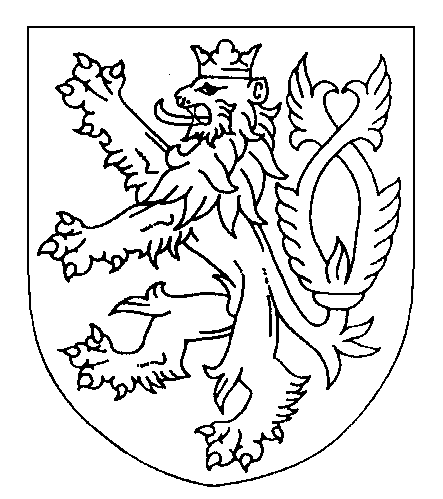 ČESKÁ REPUBLIKATRESTNÍ PŘÍKAZSamosoudkyně Okresního soudu v Novém Jičíně vydala dne 19. 2. 2021 v Novém Jičíně podle § 314e odstavec 1 zákona č. 141/1961 Sb., trestního řádu, následujícítrestní příkaz:Obviněný Xxx, narozený xxx, místem narození xxx, pracovník firmy Bike Fun Internacional s. r. o., Kopřivnice, trvale bytem xxx, adresa pro účely doručování: xxx,je vinen, že1) dne 5. 9. 2020 kolem 01.30 hodin v Kopřivnici, okres Nový Jičín, na ulici Alšova číslo xxx, ve svém tehdejším bydlišti v podnapilém stavu po odchodu své tehdejší přítelkyně xxx, která šla vyvenčit psa, přistoupil ke zde přítomné xxx, která byla v té době v bytě na návštěvě, se záměrem s ní uskutečnit pohlavní styk, nejméně v podobě osahávání na obnažených genitáliích, uchopil ji za paže a snažil se ji políbit, čemuž se aktivně bránila a na to ji prudce povalil na pohovku a přes její nesouhlas jí stáhl teplákové kalhoty a spodní prádlo ke kotníkům, přičemž v dalším jeho jednání mu bylo zabráněno xxx, která se vrátila do bytu,2) dne 5. 9. 2020 v době od 01.30 do 02.00 hodin v Kopřivnici, okres Nový Jičín, na ulici Alšova číslo xxx, ve svém tehdejším bydlišti v podnapilém stavu fyzicky napadl svou tehdejší přítelkyni xxx, která se v té době vrátila do bytu a křičela na něho, ať svého jednání vůči xxx zanechá, tak že k ní přistoupil a uhodil ji nejméně 2x dlaní do obličeje a když jmenovaná se snažila opustit byt, uchopil ji a cloumal s ní, kdy jí roztrhl triko a poté na chodbě před hydrantem do ní strčil tak silně, že upadla na zem, kde do ní kopal, čímž xxx způsobil zlomeninu hlavičky pravé vřetenní kosti bez posunutí úlomků, zhmoždění pravého prsu a podvrtnutí pravého kolene s dobou léčení nejméně 6 týdnů, což ji omezovalo v chůzi, v delším stání a běhu a zvýšené fyzické zátěži pravé horní končetiny,tedyad 1) dopustil se jednání, které bezprostředně směřovalo k tomu, aby jiného násilím donutil k pohlavnímu styku, jehož se dopustil v úmyslu přečin spáchat, avšak k dokonání přečinu nedošlo, ad 2) jinému úmyslně ublížil na zdraví,čímž spáchalad 1) pokus přečinu znásilnění podle § 21 odstavce 1 k § 185 odstavce 1 zákona č. 40/2009 Sb., trestního zákoníku, (dále jen „tr. zákoníku”), ad 2) přečin ublížení na zdraví podle § 146 odstavce 1 tr. zákoníkua odsuzuje sepodle § 185 odstavce 1 tr. zákoníku s přihlédnutím k § 314e odstavce 2 trestního řádu za použití § 43 odstavce 1 tr. zákoníku k úhrnnému trestu odnětí svobody ve výměře 12 (dvanácti) měsíců.Podle § 81 odstavce 1 tr. zákoníku se výkon tohoto trestu podmíněně odkládá. Podle § 82 odstavce 1 tr. zákoníku se obviněnému stanoví zkušební doba v trvání 2 (dvou) let.Podle § 228 odstavce 1 trestního řádu je obviněný povinen zaplatit na náhradu škody poškozené RBP, zdravotní pojišťovně, IČ: 47673036, se sídle Michálkovická 967/108, 710 00 Slezská Ostrava, částku 12 541 Kč. Podle § 229 odstavce 1 trestního řádu se poškozená xxx, nar. xxx, trvale bytem xxx, odkazuje se svým nárokem na náhradu škody na řízení ve věcech občanskoprávních. Poučení:Proti tomuto trestnímu příkazu lze do osmi dnů od jeho doručení podat u zdejšího soudu odpor. Právo podat odpor nenáleží poškozenému. Pokud je odpor podán včas a oprávněnou osobou, trestní příkaz se ruší a ve věci bude nařízeno hlavní líčení. Při projednání věci v hlavním líčení není samosoudce vázán právní kvalifikací ani druhem a výměrou trestu obsaženými v trestním příkazu. Nebude-li odpor řádně a včas podán, trestní příkaz se stane pravomocným a vykonatelným. V případě, že obviněný odpor nepodá, vzdává se tím práva na projednání věci v hlavním líčení.Nový Jičín 19. února 2021Mgr. Lenka Sosíkovásamosoudkyně